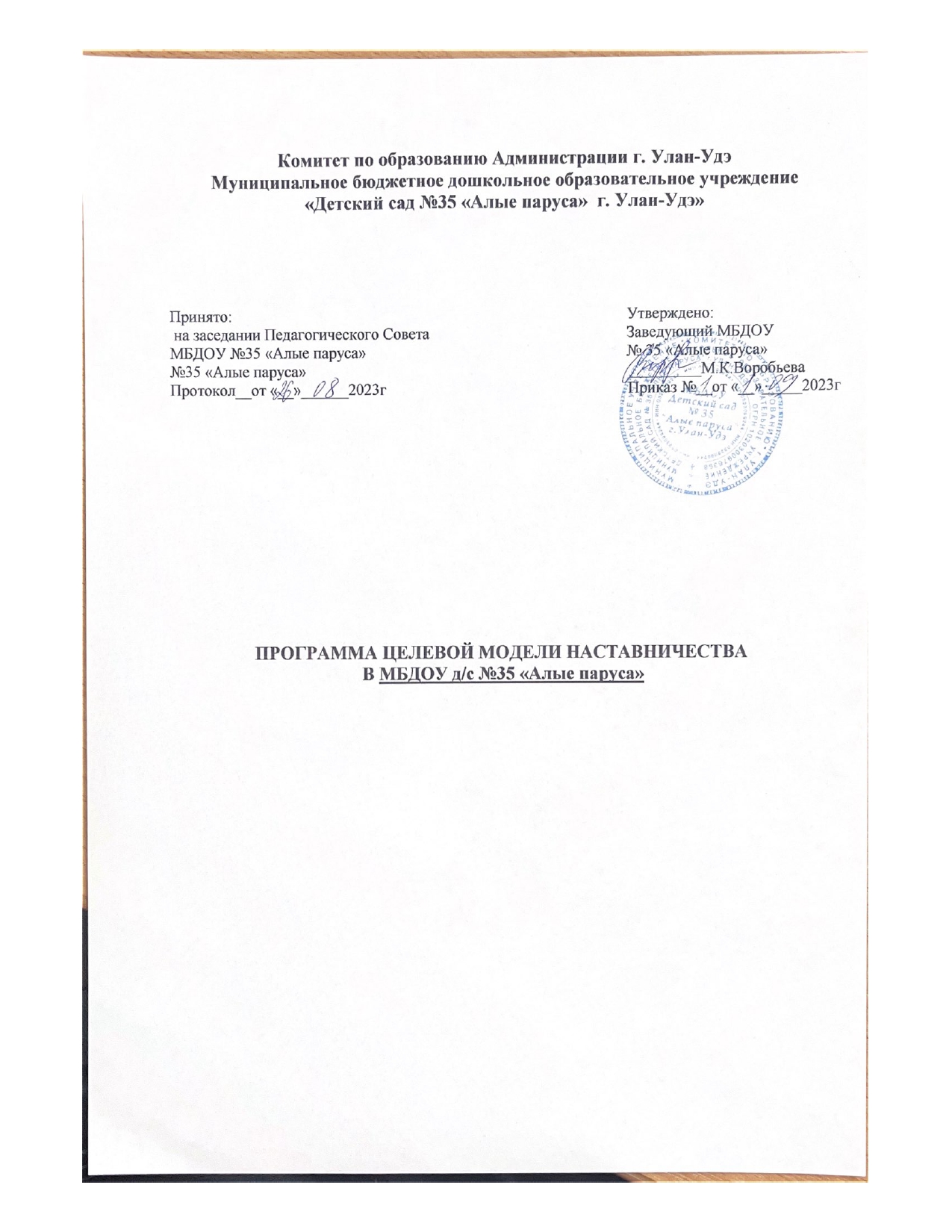 Пояснительная записка.Настоящая целевая модель наставничества МБДОУ д/с №35 «Алые паруса», осуществляющего образовательную деятельность по общеобразовательным, дополнительным общеобразовательным программам (далее - целевая модель наставничества) разработана в целях достижения результатов федеральных и региональных проектов "Современная школа", "Молодые профессионалы (Повышение конкурентоспособности профессионального образования)" и "Успех каждого ребенка" национального проекта "Образование".Целью внедрения целевой модели наставничества является максимально полное раскрытие потенциала личности наставляемого, необходимое для успешной личной и профессиональной самореализации в современных условиях неопределенности, а также создание условий для формирования эффективной системы поддержки, самоопределения и профессиональной ориентации всех педагогических работников (далее - педагоги) разных уровней образования и молодых специалистов МБДОУ № 35 «Алые паруса».Создание целевой модели наставничества в МБДОУ №35 «Алые паруса» позволит решить задачу адаптации воспитателей на рабочем месте, учитывать потребности молодых педагогов, предупреждать отток кадров, а также создавать условия для помощи всем педагогам, имеющим профессиональный дефицит.В программе используются следующие понятия и термины.Наставничество - универсальная технология передачи опыта, знаний, формирования навыков, компетенций, метакомпетенций и ценностей через неформальное взаимообогащающее общение, основанное на доверии и партнерстве.Форма наставничества - способ реализации целевой модели через организацию работы наставнической пары или группы, участники которой находятся в заданной обстоятельствами ролевой ситуации, определяемой основной деятельностью и позицией участников.Программа наставничества - комплекс мероприятий и формирующих их действий, направленный на организацию взаимоотношений наставника и наставляемого в конкретных формах для получения ожидаемых результатов. Наставляемый		-			участник	программы	наставничества,	который			через взаимодействие	с	наставником	и	 при	его	помощи		и		поддержке		решает конкретные жизненные, личные и профессиональные задачи, приобретает новый опыт	и	развивает		новые навыки	и	компетенции.	В		конкретных	формах наставляемый может быть определен термином "обучающийся".Наставник - участник программы наставничества, имеющий успешный опыт в достижении жизненного, личностного и профессионального результата, готовый и компетентный поделиться опытом и навыками, необходимыми для стимуляции и поддержки процессов самореализации и самосовершенствования наставляемого.Куратор - сотрудник организации, осуществляющей деятельность по общеобразовательным, дополнительным общеобразовательным программам и программам среднего профессионального образования, либо организации из числа ее партнеров, который отвечает за разработку проекта программы в соответствии с выбранной формой, формирование наставнических пар в своей форме и реализацию наставнического цикла.Целевая модель наставничества - система условий, ресурсов и процессов, необходимых для реализации программ наставничества в образовательных организациях.Методология наставничества - система концептуальных взглядов, подходов и методов, обоснованных научными исследованиями и практическим опытом, позволяющая понять и организовать процесс взаимодействия наставника и наставляемого.Активное слушание - практика, позволяющая точнее понимать психологические состояния, чувства, мысли собеседника с помощью особых приемов участия в беседе, таких как активное выражение собственных переживаний и соображений, уточнения, паузы и т.д. Применяется, в частности, в наставничестве, чтобы установить доверительные отношения между наставником и наставляемымНормативные основы целевой модели наставничества. Нормативные правовые акты международного уровня.Конвенция о правах ребенка, одобренная Генеральной Ассамблеей ООН 20 ноября 1989 г., ратифицированной Постановлением ВС СССР от 13 июня 1990 г. N 1559- 1.Всеобщая Декларация добровольчества, принятая на XVI Всемирной конференции Международной ассоциации добровольческих усилий (IAVE, Амстердам, январь, 2001 год).Резолюция Европейского парламента 2011/2088(INI) от 1 декабря 2011 г. "О предотвращении преждевременного оставления школы".Нормативные правовые акты Российской Федерации.Конституция Российской Федерации.Федеральный закон от 29 декабря 2012 г. N 273-ФЗ "Об образовании в Российской Федерации".Стратегия развития волонтерского движения в России, утвержденная на заседании Комитета Государственной Думы Российской Федерации по делам молодежи (протокол N 45 от 14 мая 2010 г.).Основы государственной молодежной политики Российской Федерации на период до 2025 года, утвержденные распоряжением Правительства Российской Федерации от 29 ноября 2014 г. N 2403-р.Стратегия развития воспитания в Российской Федерации до 2025 года (утвержденная распоряжением Правительства Российской Федерации от 29 мая 2015 г. N 996-р).Гражданский кодекс Российской Федерации.Трудовой кодекс Российской ФедерацииФедеральный закон от 11 августа 1995 г. N 135-ФЗ "О благотворительной деятельности	и благотворительных организациях"Федеральный	закон	от	19	мая	1995	г.	N	82-ФЗ	"Об	общественных объединениях".Федеральный закон	от	12 января 1996 г.	N	7-ФЗ	"О	некоммерческих организациях".Распоряжение министерства образования Российской Федерации № Р-145 от25 декабря 2019 г. «Об утверждении методологии (целевой) модели наставничества обучающихся для организаций, осуществляющих образовательную деятельность по общеобразовательным, дополнительным общеобразовательным и программам среднего профессионального образования, в том числе с применением лучших практик обмена опытом между обучающимися».Указ Президента Российской Федерации Владимира Путина от 21.07.2020 № 474 «Указ о национальных целях развития России до 2030 года».Письмо Министерства просвещения Российской Федерации от 04.08.2020 года «О внедрении примерной программы воспитания».Указ Президента Российской Федерации от 2 марта 2018 г. № 94 «Об учреждении знака отличия «За наставничество» [Электронный ресурс]. – Режим доступа: https://www.garant.ru/products/ipo/prime/doc/71791182/. Нормативные правовые акты МБДОУ № 35 «Алые паруса»УставПрограмма развитияОтчет о результатах самообследования деятельностиПоложение о педагогическом советеПоложение о методическом советеЗадачи целевой модели наставничества МБДОУ №35 «Алые паруса»Разработка и реализация мероприятий «дорожной карты» внедрения целевой модели.Разработка и реализация программ наставничества.Реализация кадровой политики, в том числе: привлечение, обучение и контроль за деятельностью наставников, принимающих участие в программе наставничества.Инфраструктурное и материально-техническое обеспечение реализации программ наставничества.Осуществление персонифицированного учета обучающихся, молодых специалистов и педагогов, участвующих в программах наставничества.Проведение внутреннего мониторинга реализации и эффективности программ наставничества в школе.Формирования баз данных Программы наставничества и лучших практик.Обеспечение условий для повышения уровня профессионального мастерства педагогических работников, задействованных в реализации целевой модели наставничества, в формате непрерывного образования.Ожидаемые результаты внедрения целевой модели наставничества Улучшение психологического климата в образовательной организации внутри педагогического коллектива, связанное с выстраиванием долгосрочных и психологически комфортных коммуникаций на основе партнерства.Плавный «вход» молодого учителя и специалиста в целом в профессию, построение продуктивной среды в педагогическом коллективе на основе взаимообогащающих отношений начинающих и опытных специалистов.Адаптация педагога в новом педагогическом коллективе.Измеримое улучшение личных показателей эффективности педагогов и сотрудников ДОУ, связанное с развитием гибких навыков иметакомпетенций.Практическая реализация концепции построения индивидуальных образовательных траекторий.Формирование осознанной позиции, необходимой для выбора образовательной траектории и будущей профессиональной реализации.Формирования активной гражданской позиции сообщества ДОО.Рост информированности о перспективах самостоятельного выбора векторов творческого развития, карьерных и иных возможностях.Повышение уровня сформированности ценностных и жизненных позиций и ориентиров.Снижение проблем адаптации в (новом) коллективе: психологические, организационные и социальные.Структура управления реализацией целевой моделинаставничестваКадровая система реализации целевой модели наставничестваВ Целевой модели наставничества выделяются следующие главные роли:Наставляемый – участник программы, который через взаимодействие с наставником и при его помощи и поддержке решает конкретные жизненные задачи, личные и профессиональные, приобретает новый опыт и развивает новые навыки и компетенции.Наставник – участник программы, имеющий успешный опыт в достижении жизненного результата, личностного и профессионального, способный и готовый поделиться этим опытом и навыками, необходимыми для поддержки процессов самореализации и самосовершенствования наставляемого.Координатор – сотрудник образовательной организации, который отвечает за разработку и реализацию программы наставничества в организации в целом. организацию всего цикла программы наставничества.Куратор – сотрудник образовательной организации, организует реализацию программы наставничества согласно выбранным формам.Реализация наставнической программы происходит через работу куратора с двумя базами: базой наставляемых и базой наставников. Формирование этих баз осуществляется заведующим, куратором, педагогами и иными лицами школы, располагающими информацией о потребностях педагогов и подростков - будущих участников программы.Формирование базы наставляемых из числа педагогов:молодых специалистов;находящихся в состоянии эмоционального выгорания, хронической усталости;находящихся в процессе адаптации на новом месте работы;желающими овладеть современными программами, цифровыми навыками, ИКТ компетенциями ит.д.Формирование базы наставников из числа:педагогов и специалистов, заинтересованных в тиражировании личного педагогического опыта и создании продуктивной педагогической атмосферы;родителей обучающихся – активных участников родительских или управляющих советов.сотрудников предприятий, заинтересованных в подготовке будущих кадров;успешных предпринимателей или общественных деятелей, которые чувствуют потребность передать свой опыт;ветеранов педагогического труда.База наставляемых и база наставников может меняться в зависимости от потребностей школы в целом и от потребностей участников образовательных отношений: педагогов, учащихся и их родителей (законных представителей).Этапы реализации целевой модели наставничества.Форма наставничества в МБДОУ д/с №35 «Алые паруса».Исходя из образовательных потребностей ДОО выбрана следующая форма наставничества: «Педагог – педагог».Форма наставничества «Педагог – педагог».Цель: разносторонняя поддержка для успешного закрепления на месте работы молодого специалиста, повышение его профессионального потенциала и уровня и поддержка нового сотрудника при смене его места работы, а также создание комфортной профессиональной среды внутри образовательной организации, позволяющей реализовывать актуальные педагогические задачи на высоком уровне.Задачи:Способствовать формированию потребности заниматься анализом результатов своей профессиональной деятельности.Развивать интерес к методике построения и организации результативного учебного процесса.Ориентировать начинающего педагога на творческое использование передового педагогического опыта в своей деятельности.Прививать молодому специалисту интерес к педагогической деятельности в целях его закрепления в образовательной организации.Ускорить процесс профессионального становления педагога.Результат:Высокий уровень включенности молодых специалистов и новых педагогов в педагогическую работу и культурную жизнь образовательной организации.Усиление уверенности в собственных силах и развитие личного творческого и педагогического потенциала.Улучшение психологического климата в образовательной организации.Повышение уровня удовлетворенности в собственной работой и улучшение психоэмоционального состояния специалистов.Рост числа специалистов, желающих продолжить свою работу в данном коллективе образовательного учреждения.Качественный рост успеваемости и улучшение поведения в подшефных наставляемых группах.Сокращение числа конфликтов с педагогическим и родительским сообществами.Рост числа собственных профессиональных работ (статей, исследований, методических практик молодого специалиста и т. д.)Характеристика участников формы наставничества «Учитель – учитель»Схема реализации формы наставничества «Учитель – учитель»Мониторинг и оценка результатов реализации программы наставничестваМониторинг процесса реализации программ наставничества понимается как система сбора, обработки, хранения и использования информации о программе наставничества и/или отдельных ее элементах.Организация систематического мониторинга программ наставничества дает возможность четко представлять, как происходит процесс наставничества, какие происходят изменения во взаимодействиях наставника с наставляемым (группой наставляемых), а также какова динамика развития наставляемых и удовлетворенности наставника своей деятельностью.Мониторинг программы наставничества состоит из двух основных этапов:Оценка качества процесса реализации программы наставничества;Оценка мотивационно-личностного, компетентностного, профессионального роста участников, динамика образовательных результатов.Мониторинг и оценка качества процесса реализации программынаставничестваЭтап 1. Первый этап мониторинга направлен на изучение (оценку)качества реализуемой программы наставничества, ее сильных и слабых сторон, качества совместной работы пар или групп "наставник-наставляемый".Мониторинг помогает, как выявить соответствие условий организации программы наставничества требованиям и принципам модели, так и отследить важные показатели качественного изменения образовательной организации, реализующей программу наставничества, динамику показателей социального благополучия внутри образовательной организации, профессиональное развитие педагогического коллектива в практической и научной сферах.Цели мониторинга:Оценка качества реализуемой программы наставничества;Оценка эффективности и полезности программы как инструмента повышения социального и профессионального благополучия внутри образовательной организации и сотрудничающих с ней организаций или индивидов.Задачи мониторинга:Сбор и анализ обратной связи от участников (метод анкетирования);Обоснование требований к процессу реализации программы наставничества, к личности наставника;Контроль хода программы наставничества;Описание		особенностей	взаимодействия наставника	и	наставляемого(группы наставляемых);Определение условий эффективной программы наставничества;Контроль показателей социального и профессионального благополучия.	Мониторинг и оценка влияния программ на всех участников Этап 2.Второй этап мониторинга позволяет оценить:Мотивационно-личностный профессиональный рост участников программы наставничества;Развитие метапредметных навыков и уровня вовлеченности обучающихся образовательную деятельность;Качество изменений в освоении обучающимися образовательных программ;Динамику образовательных результатов с учетом эмоционально- личностных, интеллектуальных, мотивационных	и	социальных черт участников.Основываясь на результатах данного этапа, можно выдвинуть предположение о наличии положительной динамики влияния программ наставничества на повышение активности и заинтересованности участников в образовательной и профессиональной деятельности, о снижении уровня тревожности в коллективе, а также о наиболее рациональной и эффективной стратегии дальнейшего формирования пар "наставник- наставляемый".Процесс мониторинга влияния программ на всех участников включает два подэтапа, первый из которых осуществляется до входа в программу наставничества, а второй - по итогам прохождения программы.Цели мониторинга влияния программ наставничества на всех участников.Глубокая оценка изучаемых личностных характеристик участников программы.Оценка динамики характеристик образовательного процесса (оценка качества изменений в освоении обучающимися образовательных программ).Анализ и необходимая корректировка сформированных стратегий образования пар "наставник-наставляемый".Задачи мониторинга:Научное и	практическое обоснование требований к	процессу организации программы наставничества, к личности наставника;Экспериментальное	подтверждениенеобходимости	выдвижения описанных в целевой модели требований к личности наставника;Определение условий эффективной программы наставничества;Анализ эффективности предложенных стратегий образования пар и внесение корректировок во все этапы реализации программы в соответствии с результатами;Сравнение характеристик образовательного процесса на "входе" и "выходе" реализуемой программы;Сравнение изучаемых личностных характеристик (вовлеченность, активность, самооценка, тревожность и др.) участников программы наставничества на "входе" и "выходе" реализуемой программы.Механизмы мотивации и поощрения наставниковК числу лучших мотивирующих наставника факторов можно отнести поддержку системы наставничества на уровне ДОО, общественном, муниципальном и государственном уровнях; создание среды, в которой наставничество воспринимается как почетная миссия, где формируется ощущение причастности к большому и важному делу, в котором наставнику отводится ведущая роль.Мероприятия по популяризации роли наставника:Организация и проведение фестивалей, форумов, конференций наставников на уровне ДОО.Выдвижение	лучших наставников на	конкурсы и	мероприятия на муниципальном, региональном и федеральном уровнях.Проведение конкурса профессионального мастерства "Наставник года",«Лучший молодой специалист».Награждение грамотами "Лучший наставник"Предоставлять наставникам возможности принимать участиеформировании предложений, касающихся развития ДОУУровниструктурыНаправления деятельности.Осуществление	государственного	управление	в	сфере образования.Принятие	решение	о	внедрении	целевой	модели наставничества;Обеспечивает организацию инфраструктуры иматериально-техническое обеспечение программ наставничества.БРИОП, БГУОрганизационная,	методическая,	экспертно- консультационная, информационная и просветительская поддержка участников внедрения целевой модели наставничества.Контроль за реализацией мероприятий по внедрению целевой модели наставничества;Выработка предложений по совместному использованию инфраструктуры в целях внедрения целевой модели наставничества.Содействие распространению и внедрению лучших наставнических практик различных форм и ролевых моделей для обучающихся, педагогов и молодых специалистовСодействие привлечению к реализации наставнических программ образовательных организаций; предприятий и организаций;  государственных  бюджетных  учрежденийкультуры и спорта; юридических и физических лиц и т.д.МБДОУ №35 «Алые паруса»Разработка и утверждение комплекта нормативных документов, необходимых для внедрения целевой модели наставничестваРазработка и реализация мероприятий дорожной карты внедрения целевой модели.Реализация программ наставничества.Назначение координатора и кураторов внедрения целевой модели наставничества.Инфраструктурное и материально-техническое обеспечение реализации программ наставничества.Координатор и кураторыФормирование базы наставников и наставляемых.Организация обучения наставников (в том числе привлечение экспертов для проведения обучения). Контроль процедуры внедрения целевой модели наставничества.Контроль проведения программ наставничества. Участие в оценке вовлеченности в различные формы наставничества.Решение организационных вопросов, возникающих в процессе реализации модели.Мониторинг результатов эффективности реализациицелевой модели наставничества.НаставникиРеализация наставнического цикла.ЭтапыМероприятияРезультатПодготовка условий для запуска программынаставничестваСоздание благоприятных условий для запуска программы.Сбор предварительных запросов от потенциальных наставляемых.Выбор	аудитории для поиска наставников.Информирование и выбор форм наставничества.На внешнем контуре: информационная работа, направленная на привлечениевнешних ресурсов к реализации программы.Дорожная карта реализации наставничества.Пакет документов.Формирование базынаставляемыхСбор и систематизация запросов от потенциальных наставляемых.Формированнаябаза наставляемых с картой запросов.Формирование базы наставниковРабота с внутренним контуром включает действия по формированию базы из числа:творческих и адаптационных вопросах (например, участники кружков по интересам,театральных или музыкальных групп, спортивных секций);педагогов, заинтересованных	вФормирование базы наставников,которые потенциально могут участвовать как в текущей программе наставничества, так и в будущем.тиражировании личного педагогического опыта и создании продуктивной педагогической атмосферы;родителей обучающихся – активных участников родительских или управляющих советов,организаторов досуговой деятельности в образовательной организации и другихпредставителей родительского сообщества с выраженнойгражданской позицией.Работа с внешним контуром на данном этапе включает действия по формированию базынаставников из числа:сотрудников	региональных предприятий, заинтересованных в подготовке будущихкадровуспешных предпринимателей или общественных деятелей, которые чувствуютпотребность передать свой опыт;представители других организаций, с которыми есть партнерские связи.Отбор и обучение наставниковВыявление наставников, входящих в базу потенциальных наставников, подходящих для конкретнойпрограммы.Обучение наставников для работы с наставляемыми.Заполнены анкеты в письменной свободной форме всеми потенциальными наставниками.Собеседование	с наставникамиПрограмма обучения.Организация хода наставнической программыЗакрепление	гармоничных	и продуктивных отношений в наставнической паре/группе так, чтобы	они были максимально комфортными, стабильными ирезультативными для обеих сторон.Работа в каждой паре/группе включает:встречу-знакомство,Мониторинг:сбор обратной связи отнаставляемых для мониторингадинамики влияния программы на наставляемых;сбор обратнойпробную рабочую встречу,встречу-планирование,комплекс последовательных встреч,итоговую встречу.связи от наставников, наставляемых и кураторов для мониторингаэффективности реализациипрограммы.Завершение программы наставничестваПодведение итогов работы каждой пары/группы.Подведение итогов программы ДОО.Публичное подведение итогов и популяризация практик.Собраны лучшие наставнические практики.Поощрение наставников.НаставникНаставляемыйНаставникМолодой специалистИмеет малый опыт работы (от 0 до 3 лет),испытывающий трудности	с организациейучебного	процесса,	 с взаимодействием	собучающимися,	другими педагогами, родителями.Опытный	педагог,		имеющий профессиональные		успехи (победитель		различныхпрофессиональных конкурсов, автор учебных пособий и материалов, ведущий вебинаров и семинаров).Педагог, склонный к активной общественной работе, лояльный участник педагогического и школьного сообществ.Педагог, обладающий лидерскими, организационными	икоммуникативными навыками, хорошо развитой эмпатией.Молодой специалистИмеет малый опыт работы (от 0 до 3 лет),испытывающий трудности	с организациейучебного	процесса,	 с взаимодействием	собучающимися,	другими педагогами, родителями.Тип наставника; Наставник - консультантСоздает комфортные условия дляреализации профессиональных качеств, помогает	с организацией образовательного процесса и с решение конкретных психолого-педагогичексих и коммуникативных проблем, контролирует самостоятельную работу молодогоспециалиста	или педагога.Молодой специалистИмеет малый опыт работы (от 0 до 3 лет),испытывающий трудности	с организациейучебного	процесса,	 с взаимодействием	собучающимися,	другими педагогами, родителями.Формы взаимодействияЦель«Опытный педагог – молодой специалист»Поддержка для приобретения необходимых профессиональных навыков и закрепления на местеработы.«Опытный предметник – неопытный предметник»Методическая поддержка.Этапы реализации.МероприятияПредставление программ наставничества вформе «Педагог – педагог».Педагогический совет. Методический совет.Проводится отбор наставников из числа активных и опытных педагогов и педагогов, самостоятельно выражающих желание помочь педагогу.Анкетирование. Использованиебазы наставников.Обучение наставников.Проводится при необходимости.Проводится отбор педагогов,   испытывающий профессиональные проблемы, проблемы адаптации и желающих	добровольно принятьучастие в программе наставничества.Анкетирование. Листы опроса. Использование базы наставляемых.Формирование пар, групп.После встреч, обсуждения вопросов.Повышение квалификации наставляемого, закрепление в профессии. Творческая деятельность. Успешная адаптация.Тестирование. Проведение мастер	– классов, открытых уроков.Рефлексия реализации формы наставничества.Анализ эффективности реализации программы.Наставник	получает	уважаемый	и заслуженный статус.Поощрение на педагогическом совете или методический совете школы.